Your recent request for information is replicated below, together with our response.Please could you provide the information [below] in respect of safety camera-detected incidentsDelineated by year, from 2012 to 2022 and 2023 up to 19th September, the number of penalty notices issued for:Speeding in a 20mph zone [+ 30, 40, 50, 60 and 70 mph & Speeding in total]The information sought is detailed in the tables below.As was previously explained, information for the period prior to 2020 is not held and section 17 of the Act therefore applies.We have provided data regarding Conditional Offers of Fixed Penalty Notice (COFPN) data as requested, but also data regarding reports to the Crown Office and Procurator Fiscal Service (COPFS).Some offences, either due to their severity or the fact that the offender has previously been issued COFPN, will be reported to COPFS.COFPNs issued and reports to the PF for speeding offences, by vehicle speed limit and detected by safety cameras across Scotland.COFPNs issued and reports to the PF for offences detected in the year specified, rather than by year issued/ reported.2023 data is for offences from up to 30th September only.Data taken from a live system which is subject to change and correct as of 11/10/2023.If you require any further assistance please contact us quoting the reference above.You can request a review of this response within the next 40 working days by email or by letter (Information Management - FOI, Police Scotland, Clyde Gateway, 2 French Street, Dalmarnock, G40 4EH).  Requests must include the reason for your dissatisfaction.If you remain dissatisfied following our review response, you can appeal to the Office of the Scottish Information Commissioner (OSIC) within 6 months - online, by email or by letter (OSIC, Kinburn Castle, Doubledykes Road, St Andrews, KY16 9DS).Following an OSIC appeal, you can appeal to the Court of Session on a point of law only. This response will be added to our Disclosure Log in seven days' time.Every effort has been taken to ensure our response is as accessible as possible. If you require this response to be provided in an alternative format, please let us know.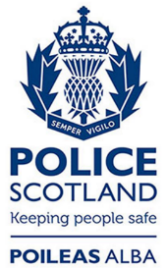 Freedom of Information ResponseOur reference:  FOI 23-2607Responded to:  02 November 2023COFPN Issued202020212022202320 mph2642150030 mph10,02213,19711,3978,74540 mph5,1904,9538,0625,95950 mph4,8793,0191,8554,57660 mph4,1893,5592,4826,26070 mph6,7514,7712,6258,789Total31,29529,71426,42134,329 Reports to COPFS202020212022202320 mph47320030 mph1,9052,5721,8761,38040 mph9621,1401,5391,13250 mph1,3728735151,19060 mph8557084311,17870 mph1,4391,1134921,446Total6,5806,4384,8536,326